Institutional Analysis WorksheetUnderstanding the institutional structures, stakeholders, and agenda-setting agents that impact and/or are impacted by a pilot project is key to its success.  Stakeholders might include (but are not limited to): students and student groups; the faculty as a whole, school/program faculty, and individual faculty members; Teaching and Learning Center, Library, and Academic Services units; IT units, e.g., computer support, classroom tech support, and learning technologies. 
Agenda Setting Agents are those individuals and campus groups that have authority to establish, promote, and fund campus-wide initiatives.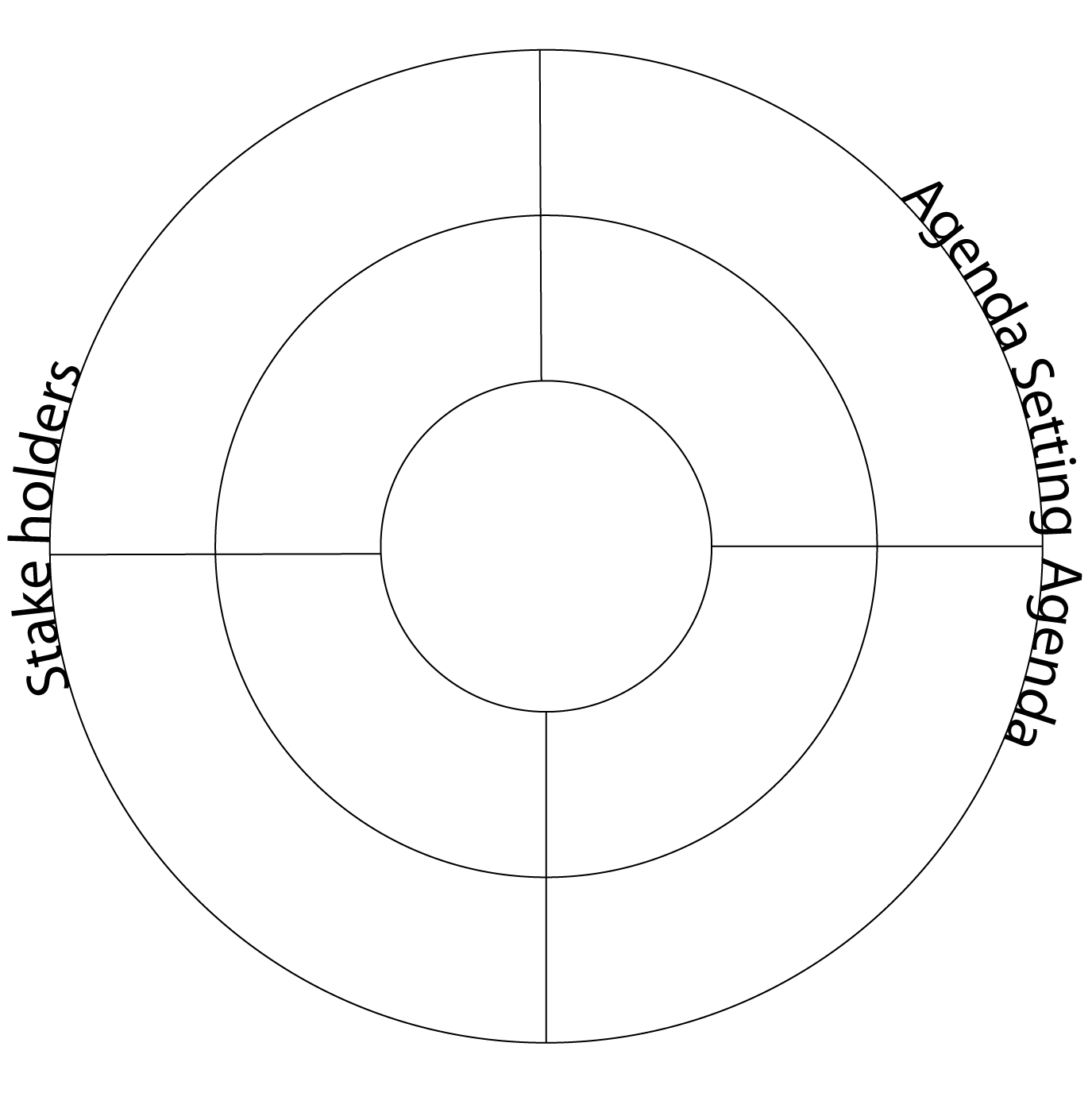 NEXT STEPS: Try to upload an image of your bullseye map to the shared Google Drive folderTake a picture of your Institutional Analysis bullseye map with your mobile deviceUse the barcode to the right and open with the Google Drive app, if possible.In Google Drive app, click Upload button and select the image from your camera app pictures.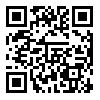 StakeholdersAgenda Setting Agents